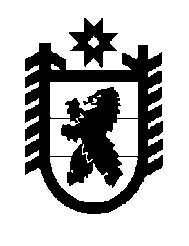 Российская Федерация Республика Карелия    РАСПОРЯЖЕНИЕГЛАВЫ РЕСПУБЛИКИ КАРЕЛИЯ	В целях совершенствования реализации государственной политики в сфере развития местного самоуправления в Республике Карелия, взаимодействия Правительства Республики Карелия с органами местного самоуправления в Республике Карелия, изучения и анализа социально-экономических, общественно-политических процессов на территории муниципальных образований:	1. Закрепить за заместителями Главы Республики Карелия, заместителями Премьер-министра Правительства Республики Карелия, руководителями органов исполнительной власти Республики Карелия муниципальные образования в Республике Карелия согласно приложению.	2. Признать утратившим силу распоряжение Главы Республики Карелия от 4 июля 2017 года № 296-р.
           Глава Республики Карелия                                                          А.О. Парфенчиковг. Петрозаводск23 октября 2017 года№ 541-рПриложение к распоряжениюГлавы Республики Карелияот 23 октября 2017 года № 541-рПереченьмуниципальных образований в Республике Карелия, закрепленных за заместителями Главы Республики Карелия, заместителями Премьер-министра Правительства Республики Карелия, руководителями органов исполнительной власти Республики Карелия 2  ______________Петрозаводский городской округЛюбарский В.К.заместитель Главы Республики Карелия по внутренней политикеКостомукшский городской округЩебекин С.Ю.Министр имущественных и земельных отношений Республики Карелия Беломорский муниципальный районСоколова О.А.Министр социальной защиты Республики КарелияКалевальскиймуниципальный         районЛесонен А.Н.Министр культуры Республики КарелияКемский муниципальный       районТемнышев А.Э.исполняющий обязанности Председателя Государственного комитета Республики Карелия по строительному, жилищному и дорожному надзору Кондопожский муниципальный  районЧепик А.Е.Первый заместитель  Главы Республики Карелия – Премьер-министр Правительства Республики Карелия Лахденпохский муниципальный   районРодионов Д.А.исполняющий обязанности заместителя Премьер-министра Правительства Республики Карелия по вопросам экономики Лоухский муниципальный   районАнтошина Е.А.Министр финансов Республики Карелия Медвежьегорский муниципальный  районВоронов А.М.Министр по делам молодежи, физической культуре и спорту Республики Карелия Муезерский муниципальный  районШвец М.П.исполняющий обязанности Министра здравоохранения Республики Карелия Олонецкий муниципальный  районКиселев С.В.Министр национальной и региональной  политики Республики Карелия Питкярантский муниципальный районМатвиец Д.С.Министр экономического развития                 и промышленности Республики КарелияПрионежский муниципальный районПодсадник Л.А.заместитель Премьер-министра Правительства Республики Карелия по социальным вопросамПряжинский муниципальный районЕрмолаев О.А.Министр строительства, жилищно-коммунального хозяйства и энергетики Республики КарелияПудожский муниципальный районЩепин А.А.Министр природных ресурсов и экологии Республики КарелияСегежский муниципальный районЧебунина О.И.заместитель Премьер-министра Правительства Республики Карелия по развитию инфраструктурыСегежский муниципальный районЧебунина О.И.заместитель Премьер-министра Правительства Республики Карелия по развитию инфраструктурыСортавальский муниципальный районШабанов Ю.А.Представитель Главы Республики Карелия в Законодательном Собрании Республики КарелияСуоярвский муниципальный районКондрашин Д.С.исполняющий обязанности Председателя Государственного комитета Республики Карелия по дорожному хозяйству, транспорту и связи